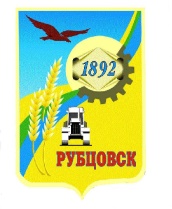 РУБЦОВСКИЙ ГОРОДСКОЙ СОВЕТ ДЕПУТАТОВАЛТАЙСКОГО КРАЯР Е Ш Е Н И Е22 декабря 2022 г. № 78                              г.Рубцовск	На основании  статьи  1 Регламента Рубцовского городского Совета депутатов Алтайского края Рубцовский городской Совет депутатов Алтайского краяР Е Ш И Л:	1. Утвердить перспективный план работы Рубцовского городского Совета депутатов Алтайского края на 1 полугодие 2023 г.  (приложение).	2. Настоящее решение вступает в силу с момента принятия.	3. Контроль  за исполнением  настоящего решения возложить на председателя Рубцовского городского Совета депутатов Алтайского края (С.П.Черноиванов).Председатель Рубцовского городского Совета депутатов Алтайского края					С.П.ЧерноивановПРИЛОЖЕНИЕк решению Рубцовского городскогоСовета депутатов Алтайского краяот 22.12.2022 № 78 ПЕРСПЕКТИВНЫЙ ПЛАН РАБОТЫРубцовского городского Совета депутатов Алтайского края на 1 полугодие 2023 г.Вопросы для рассмотрения на сессии Рубцовского городского Совета депутатов Алтайского краяВопросы для  рассмотрения на заседании комитетапо экономической политикеВопросы для рассмотрения на заседании комитета по законодательству, вопросам законности и местному самоуправлениюВопросы для рассмотрения на заседании комитета по социальной политикеВопросы для рассмотрения на заседании комитета по ЖКХ, природопользованию  и земельным отношениямПлан работы специалиста по взаимодействию со СМИРубцовского городского Совета депутатов Алтайского края на 1 полугодие 2023 г.ПЛАНорганизационно-технических и массовых мероприятий Рубцовского городского Совета депутатов Алтайского краяОб утверждении перспективного плана работы Рубцовского городского Совета депутатов Алтайского края на 1 полугодие 2023 года№п/пВопросыСрокиОтветственный1.   Об утверждении отчёта о работе комитета Рубцовского городского Совета депутатов Алтайского края по экономической политике за 2022 г.январьГуньков А.Д.2.   Об утверждении отчета о работе комитета Рубцовского городского Совета депутатов Алтайского края по социальной политике  за 2022 г.январьРемель В.Л.3.   Об утверждении отчета о работе комитета Рубцовского городского Совета депутатов Алтайского края по законодательству, вопросам законности и местному самоуправлению за 2022 г.январьВерещагин Ю.В.4.   Об утверждении отчета о работе комитета Рубцовского городского Совета депутатов Алтайского края по ЖКХ, природопользованию и земельным отношениям за 2022 г.январь5.О внесении изменений в решение Рубцовского городского Совета депутатов Алтайского края от 22.11.2012 № 12 «Об утверждении Положения о комиссии по работе с проектами Устава муниципального образования город Рубцовск Алтайского края»январьВерещагин Ю.В.6. Об избрании комиссии по работе с проектами Устава  муниципального образования город Рубцовск Алтайского краяянварьВерещагин Ю.В.7.   Об отчете председателя Рубцовского городского Совета депутатов о результатах его деятельности в 2022 г., в том числе о решении вопросов, поставленных городским Советом депутатов.февральЧерноиванов С.П.8.О признании утратившим силу решение Рубцовского городского Совета депутатов Алтайского края от 09.11.2005 № 262 «О принятии «Положения об обеспечении охраны окружающей среды и экологическом контроле в границах муниципального образования городского округа «Город Рубцовск» Алтайского края»февральАдминистрация города9.   Об отчете Главы города о результатах своей деятельности, о результатах деятельности Администрации города в 2022 г., в том числе о решении вопросов, поставленных городским Советом депутатов.мартГлава города10.О внесении изменений в решение Рубцовского городского Совета депутатов Алтайского края от 17.02.2012 № 744 «О принятии Положения об Администрации города Рубцовска Алтайского края»мартАдминистрация города11.О внесении изменений в решение Рубцовского городского Совета депутатов Алтайского края от 17.11.2022 № 54 «Об утверждении Прогнозного плана приватизации объектов муниципальной собственности на 2023-2025 годы»по мере необходимостиКолупаев А.Н.12.   Об утверждении условий приватизации объектов,   включенных в Прогнозный план приватизации объектов муниципальной собственности на 2023 – 2025 годы  по мере необходимостиКолупаев А.Н.13.  О даче согласия на прием в собственность муниципального образования город Рубцовск Алтайского края бесхозяйного имущества (по мере выявления такового имущества)в течение  полугодияКолупаев А.Н.14.   Об утверждении отчета об исполнении бюджета муниципального образования город Рубцовск Алтайского края за 2022 год.майПьянков В.И.15.   Об утверждении перспективного плана работы Рубцовского городского Совета депутатов Алтайского края на 2 полугодие 2023 г.июньБачурин В.А.ВопросыСрокиОтветственный1   Об утверждении отчёта о работе комитета по экономической политике в 2022 годуянварьГуньков А.Д.2Об отчете председателя Рубцовского городского Совета депутатов о результатах его деятельности в 2022 г., в том числе о решении вопросов, поставленных городским Советом депутатов.февральЧерноиванов С.П.3Об исполнении решения Рубцовского городского Совета депутатов от 30.06.2022 № 859 «Об   утверждении   коэффициентов, применяемых при расчете арендной платы     за     земельные     участки, расположенные      на     территории города  Рубцовска  Алтайского края, государственная  собственность   на которые не разграничена, а также за земельные   участки,    находящиеся в    муниципальной    собственности муниципального  образования город Рубцовск Алтайского края»февральКолупаев А.Н.4    Об отчете Главы города о результатах своей деятельности, о результатах деятельности Администрации города в 2022 г., в том числе о решении вопросов, поставленных городским Советом депутатов.мартФельдман Д.З.5   Об утверждении отчета  об исполнении бюджета муниципального образования  город Рубцовск Алтайского края за 2022 годмайПьянков В.И.6О даче согласия на прием в собственность муниципального образования город Рубцовск Алтайского края бесхозяйного имущества (по мере выявления такового имущества)в течение  полугодияКолупаев А.Н.7   Об утверждении условий приватизации объектов,   включенных в Прогнозный план приватизации объектов муниципальной собственности на 2023 – 2025 годы  в течение  полугодияКолупаев А.Н.8О внесении изменений в решение Рубцовского городского Совета депутатов Алтайского края от 17.11.2022 № 54 «Об утверждении Прогнозного плана приватизации объектов муниципальной собственности на 2023-2025 годы»в течение  полугодияКолупаев А.Н.9   Об утверждении перспективного плана работы комитета по экономической политике на 2 полугодие 2022 года.июньГуньков А.Д.ВопросыСрокиОтветственныйОтветственный1.   Об утверждении отчёта о работе комитета по законодательству, вопросам законности и местному самоуправлению в 2022 годуянварьВерещагин Ю.В.Верещагин Ю.В.2.Об утверждении состава комиссии по рассмотрению информации об установлении фактов недостоверности или неполноты представленных сведений депутатом Рубцовского городского Совета депутатов Алтайского края, Главой города Рубцовска о своих доходах, расходах, об имуществе и обязательствах имущественного характера, а также сведения о доходах, расходах, об имуществе и обязательствах имущественного характера своих супруги (супруга) и несовершеннолетних детейянварьВерещагин Ю.В.Верещагин Ю.В.3.О внесении изменений в решение Рубцовского городского Совета депутатов Алтайского края от 22.11.2012 № 12 «Об утверждении Положения о комиссии по работе с проектами Устава муниципального образования город Рубцовск Алтайского края»январьВерещагин Ю.В.Верещагин Ю.В.4. Об избрании комиссии по работе с проектами Устава  муниципального образования город Рубцовск Алтайского краяянварьВерещагин Ю.В.Верещагин Ю.В.5.Об отчете председателя Рубцовского городского Совета депутатов о результатах его деятельности в 2022г., в том числе о решении вопросов, поставленных городским Советом депутатовфевральЧерноиванов С.П.Черноиванов С.П.6.О внесении изменений в решение Рубцовского городского Совета депутатов Алтайского края от 22.08.2013 № 186 «Об утверждении Положения о проведении аттестации муниципальных служащих аппарата  Рубцовского городского Совета депутатов Алтайского края» (с изменениями)февральВерещагин Ю.В.Верещагин Ю.В.7.О внесении изменений в решение Рубцовского городского Совета депутатов Алтайского края от 17.08.2017 № 896 «Об утверждении положения о порядке досрочного прекращения полномочий  Рубцовского городского Совета депутатов Алтайского края, депутатов Рубцовского городского Совета депутатов Алтайского края и выборных должностных лиц»февральВерещагин Ю.В.Верещагин Ю.В.8.О признании утратившим силу решение Рубцовского городского Совета депутатов Алтайского края от 09.11.2005 № 262 «О принятии «Положения об обеспечении охраны окружающей среды и экологическом контроле в границах муниципального образования городского округа «Город Рубцовск» Алтайского края»февральАдминистрация города9.О внесении изменений в решение Рубцовского городского Совета депутатов Алтайского края от 17.02.2012 № 744 «О принятии Положения об Администрации города Рубцовска Алтайского края»мартАдминистрация города10.    Об отчете Главы города о результатах своей деятельности, о результатах деятельности Администрации города в 2022 г., в том числе о решении вопросов, поставленных городским Советом депутатов.мартГлава городаГлава города11.   Об утверждении перспективного плана работы комитета по экономической политике на 2 полугодие 2023 года.июньВерещагин Ю.В.Верещагин Ю.В.№ п/пВопросыСроки            Ответственный1.    Об утверждении отчета о работе комитета Рубцовского городского Совета депутатов Алтайского края по социальной политике за 2022 г.январьРемель В.Л.Исаева Н.С.2.Об утверждении состава Комиссии по рассмотрению кандидатур для занесения на Доску Почета муниципального образования город Рубцовск Алтайского краяянварьРемель В.Л.3.     Об отчете председателя городского Совета депутатов о результатах его деятельности в 2022 г., в том числе о решении вопросов, поставленных городским Советом депутатов.февральЧерноиванов С.П.4.    Об отчете Главы города о результатах своей деятельности, о результатах деятельности Администрации города в 2022 г., в том числе о решении вопросов, поставленных городским Советом депутатов.мартГлава города5.   Информация о работах, планируемых в рамках муниципальной программы «Формирование современной городской  среды на территории муниципального образования город Рубцовск Алтайского края» в 2023 г.мартАдминистрация города6.   Информация о подготовке к летней оздоровительной кампании 2023 г.апрельМищерин А.А.7.   Информация о подготовке к празднованию 78-й годовщины Победы в Великой Отечественной войне.апрельЗорина М.А.8.  Информация о подготовке к празднованию Дня защиты детей.майЗорина М.А.9.    О работе медицинских учреждений в городе Рубцовске.майЧерноиванов С.П.Ремель В.Л.10.   О ходе подготовки проектно-сметной документации по капитальному ремонту школ.майМищерин А.А.11.   Информация о подготовке к празднованию Дня города.июньЗорина М.А.12.   Об утверждении перспективного плана работы комитета Рубцовского городского Совета депутатов Алтайского края по социальной политике на 2 полугодие 2023 г.июньРемель В.Л.Исаева Н.С.ВопросыСрокиОтветственный1Об утверждении отчёта о работе комитета по ЖКХ  в 2022 годуянварьВартанов А.Э.2Информация об экологической обстановке в городеянварьАдминистрация города3Информация об организации сбора и вывоза ТКО на территории муниципального образования город Рубцовск Алтайского краяянварьАдминистрация города4Об обращении в Алтайское краевое Законодательное Собрание по вопросу организации отлова безнадзорных животныхянварьАдминистрация города5Информация о разработке схемы организации движения на опасных участках улично-дорожной сети городафевральАдминистрация города6Информация о формировании плана работ по освещению улиц города в частном секторе по предложениям жителейфевральАдминистрация города7Информация по формированию программы ремонта улиц частного сектора с щебеночным покрытиемфевральАдминистрация города8Информация по формированию программы по замене остановочных павильоновфевральАдминистрация города9Об отчете председателя Рубцовского городского Совета депутатов о результатах его деятельности в 2022 г., в том числе о решении вопросов, поставленных городским Советом депутатовфевральЧерноиванов С.П.10Об отмене решения Рубцовского городского Совета депутатов от 09.11.2005 № 262 «О принятии «Положения об обеспечении охраны окружающей среды и экологическом контроле в границах муниципального образования городского округа «Город Рубцовск» Алтайского края»февральУправление по ЖКХ11Информация по обеспечению урнами общественных мест городафевральАдминистрация города12 Об отчете Главы города о результатах своей деятельности, о результатах деятельности Администрации города в 2022 г., в том числе о решении вопросов, поставленных городским Советом депутатовмартГлава города13Информация о планируемом капитальном и ямочном ремонте дорог в 2023 году мартАдминистрация города14Информация о планируемых мероприятиях по озеленению территории города мартУправление по ЖКХ15Об утверждении отчета  об исполнении бюджета муниципального образования  город Рубцовск Алтайского края за 2022 годмайПьянков В.И.16Информация о реализации программы «Формирование современной городской среды на территории муниципального образования город Рубцовск Алтайского края» в 2023 г. майУправление по ЖКХ17Об утверждении перспективного плана работы комитета по ЖКХ  на 2 полугодие 2023 годаиюньВартанов А.Э.№ВопросыДата1Проведение мониторинга печатных и электронных СМИ по вопросам деятельности Рубцовского городского Совета депутатовВ течение полугодия2Подготовка поздравлений, приветственных адресов, выступлений, сообщений от имени Рубцовского городского Совета депутатовВ течение полугодия3Подготовка публикации на официальном сайте РГСД информации о работе депутатов на комитетах городского СоветаВ течение полугодия4Подготовка информации для обновления официального сайта Рубцовского городского Совета депутатов в сети ИнтернетВ течение полугодия5Подготовка публикации на официальном сайте РГСД и в газете
«Местное время» по итогам сессий Рубцовского городского Совета
депутатовВ течение полугодия6Подготовка итогового материала с председателем Рубцовского городского Совета депутатов об итогах работы депутатского корпуса в 2022 году и планах на 2023год в печатные СМИ Рубцовскаянварь7Подготовка отчета заместителя председателя Рубцовского городского Совета депутатов о работе Рубцовского городского Совета депутатов в 2022 годуфевраль8Подготовка выступлений депутатов РГСД на встречах и мероприятиях в рамках месячника, посвященного Дню защитника Отечествафевраль9Подготовка обращения депутатов РСДГ к месячнику санитарной очисткиапрель10Подготовка материалов об итогах участия депутатов РГСД, Администрации города и населения в месячнике санитарной очисткиапрель11Подготовка материалов об участии депутатов РГСД и Администрации города в подготовке и проведении мероприятий в честь Дня Победымай12Освещение в СМИ участия депутатов РГСД в праздниках последнего звонка в образовательных учреждениях городамай13Подготовка материалов о проведении работ в рамках благоустройства города, участии депутатов РГСД в решении данной проблемы июнь№ п/пНаименование мероприятийИсполнителиСрок1.   Подготовка и проведение сессий.Председатель Рубцовского городского Совета депутатов Алтайского края, заместитель председателя Рубцовского городского Совета, председатели комитетов, специалисты аппарата Рубцовского городского Совета депутатов Постоянно 2.   Организация деятельности постоянно действующих комитетов и комиссий Рубцовского городского Совета депутатов Председатели комитетов Рубцовского городского Совета, специалисты аппарата Рубцовского городского Совета депутатов Алтайского краяПостоянно 3.   Экспертиза проектов правовых актов, вносимых на рассмотрение сессий и комитетов Рубцовского городского Совета депутатов. Главный специалист юрисконсульт Рубцовского городского Совета депутатов Алтайского краяПостоянно4.   Приведение в соответствии с действующим законодательством принятых ранее Рубцовским городским Советом депутатов нормативно-правовых актов.Председатель Рубцовского городского Совета депутатов, главный специалист- юрисконсульт Рубцовского городского Совета депутатов Постоянно5.   Взаимодействие с прокуратурой города Рубцовска в рамках заключенного  Соглашения о взаимодействии Председатель Рубцовского городского Совета депутатов, главный специалист- юрисконсульт и специалисты аппарата городского Совета депутатовПостоянно6.   Обеспечение участия депутатов в работе заседаний Рубцовского городского Совета депутатов и постоянных комитетов.Специалисты аппарата Рубцовского городского Совета депутатов, председатели комитетовПостоянно7.   Обеспечение учета, регистрации и контроля за выполнением решений Рубцовского городского Совета депутатов.Председатель Рубцовского городского Совета депутатов, заместитель председателя Рубцовского городского Совета,  председатели комитетов, специалисты аппарата Рубцовского городского Совета депутатовПостоянно8.   Организация своевременного ознакомления депутатов с материалами заседаний Рубцовского городского Совета депутатов, подготовка материалов к заседаниям Рубцовского городского Совета депутатовПредседатель Рубцовского городского Совета депутатов, заместитель председателя Рубцовского городского Совета,  председатели комитетов, специалисты аппарата Рубцовского городского Совета депутатовПостоянно9.   Организация личного приема граждан депутатами городского Совета. Депутаты Рубцовского городского Совета депутатов ежемесячнопо отдельному графику10.   Обеспечение гласности в работе Рубцовского городского Совета депутатов и его комитетов.Пресс-секретарь Рубцовского городского Совета депутатов Постоянно11.   Ведение официального сайта  Рубцовского городского Совета депутатов Алтайского края.Специалист 1 категории - инженер-программист Рубцовского городского Совета депутатов, пресс-секретарь Рубцовского городского Совета депутатов Постоянно12.   Организация проведения выездных заседаний комитетов Рубцовского городского Совета депутатов.Председатель Рубцовского городского Совета депутатов, председатели комитетов, специалисты аппарата Рубцовского городского Совета депутатов По мере необходимости13.   Экскурсии на предприятия, объекты жизнеобеспечения города.Председатель Рубцовского городского Совета депутатов, Глава города, заместители Главы Администрации городаПо мере необходимости14.   Организация и ведение делопроизводства в Рубцовском городском Совете депутатовСпециалисты аппарата Рубцовского городского Совета депутатов Алтайского краяПостоянно